What’s your goal?What are you trying to move in the world or shift in your audience?Draft here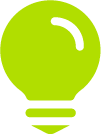 Tip: Try to get to get to one succinct goal. If listing more than one keep them rank order. AudienceWho are you trying to reach.Draft here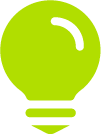 Tip: Be as specific as possible. Not everyone you interact with just the who for this content. Audience EngagementHow are you trying to engage? Is it to make an ask, to inform/educate, or to offer an opportunityDraft here    What’s your Medium/s?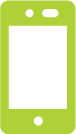 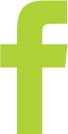 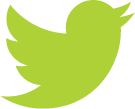 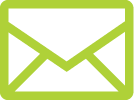 Draft here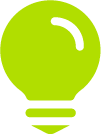 Tip: Content should be tailored by medium not just a shorter version of the longest form.Content ideas & DraftsDraft out some ideas on how you might create content.Draft hereTimingAre there external events you need to consider?   				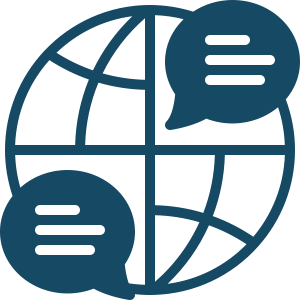 Draft here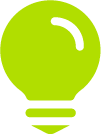 Tip: Think about how you ride larger external conversations or must overcome them.  Timing ConnectionCan you detail or sketch where in your matrix, ladder, or pathway of engagement they maybe in connection to you? Draft here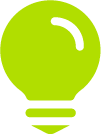 Tip: Try to get to get to one succinct goal. If listing more than one keep them rank order. 